Rep•bllc of Bulguta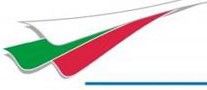 MlnlslfY of T,a,.spor-t: anti <••••,.lcatlo•sDirectorate generalCIVIL AVIATION  ADMINISTRATIONAfTN LBSFYAYX ;::i TA SOFTOYA -Aircraft Type Practical Experience List of Tasks for aircraft's of Group 2, 3According AMC 66.A.45(d) Type/task training and ratings:Type experience should cover an acceptable cross section of tasks from Appendix II. For the first aircraft type of each manufacturer group, at least 50% of the Appendix IItasks, as applicable to the concerned aircraft type and licenoe category, should be performed.For the second aircraft type of each manufacturer group, this should be reduced to 30%. For subsequent aircraft types of each manufactwergroup, this should be reduced to 20%.General:Maintenance tasks marked with Mare ..M•ndatory Tuk-.Mandatory Maintenance tasks must be performed by the applicant.Maintenance tasks marked with 0 are "Optlon•I	Task" Optional Maintenance tasks are recommended to be performed by the applicantAFTN LBSFYAYX SITA SOFTOYA -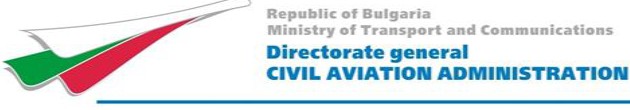 Aircraft Type Practical Experience List of Tasks for aircraft's of Group 2, 3Aecordlng AMC 66.A.45(d) Type/task training and ratings:Type experience should cover an acceptable cross section of tasks from Appendix II. For the first aircraft type of each manufacturer group, at least 50% of the Appendix II tasks, as applicable to the concerned aircraft type and licence category, should be performed.For the second aircraft type of each manufacturer group, this should be reduced to 30%. For subsequent airaaft types of each manufacturer group, this should be reduced to 20%.General:Maintenance tasks marked with Mare ..Mandatory Task... Mandatory Maintenance tasks must be performed by the applicant.Maintenance tasks marked with 0 are ..Optional	Task..Optional Maintenance tasks are recommended to be perfonmed by the applicant.Republic of BulgufaMini st")' of Tf•n p•ut •nd Co•••nlcatlonsDirectorate generalCIVIL AVIATION ADMINISTRATIONAFTN l8SFYA'OC   TA SOFTOYA -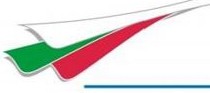 Aircraft Type Practical Experience List of Tasks for aircraft's of Group 2, 3According AMC 66.A.45(d) Type/task training and ratings:Type experience should cover an acceptable cross section of tasks from Appendix II. For the first aircraft type of each manufacturer group, at least 50% of the Appendix IItasks, as applicable to the concerned aircraft type and licenoe category, should be performed.For the second aircraft type of each manufacturer group, this should be reduced to 30%. For subsequent aircraft types of each manufactwergroup, this should be reduced to 20%.General:Maintenance tasks marked with Mare ..M•ndatory Tuk-.Mandatory Maintenance tasks must be performed by the applicant.Maintenance tasks marked with 0 are "Optlon•I	Task" Optional Maintenance tasks are recommended to be performed by the applicantR•p•bllc of B•lguia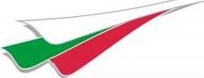 Minl•try of Tra•Hp•n a..d<•••••lcatl•n•Dlredorate generalCIVIL AVIATION  ADMINISTRATION---------------NTNLBSFYAYX SITA SOFTOYA -Aircraft Type Practical Experience List of Tasks for aircraft's of Group 2, 3According AMC 66.A.45(d) Type/task training and ratings:Type experience should cover an acceptable cross section of tasks from Appendix II. For the first aircraft type of each manufacturer group, at least 50% of the Appendix IItasks, as applicable to the concerned aircraft type and licenoe category, should be performed.For the second aircraft type of each manufacturer group, this should be reduced to 30%. For subsequent aircraft types of each manufactwergroup, this should be reduced to 20%.General:Maintenance tasks marked with Mare ..M•ndatory Tuk-.Mandatory Maintenance tasks must be performed by the applicant.Maintenance tasks marked with 0 are "Optlon•I	Task" Optional Maintenance tasks are recommended to be performed by the applicantA•p•ttllc et eu1gu1aMinistry of Transport anll Co•M•nlcatlo•sDirectorate generalCIVIL AVIATION  ADMINISTRATIONAFTN LBSFYAYX 5'TA SOFTOVA -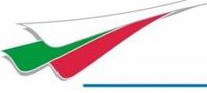 Aircraft Type Practical Experience List of Tasks for aircraft's of Group 2, 3According AMC 66.A.45(d) Type/task training and ratings:Type experience should cover an acceptable cross section of tasks from Appendix II. For the first aircraft type of each manufacturer group, at least 50% of the Appendix IItasks, as applicable to the concerned aircraft type and licenoe category, should be performed.For the second aircraft type of each manufacturer group, this should be reduced to 30%. For subsequent aircraft types of each manufactwer group, this should be reduced to 20%.General:Maintenance tasks marked with Mare ..M•ndatory Tuk-.Mandatory Maintenance tasks must be performed by the applicant.Maintenance tasks marked with 0 are "Optlon•I	Task" Optional Maintenance tasks are recommended to be performed by the applicantA•p•bllc: of Bal9ulaMlnl•try of Tfan•port and C•••••lcatlo••Directorate generalCIVIL AVIATION  ADMINISTRATIONAFTN UISFYAYX   TA SOFTOYA -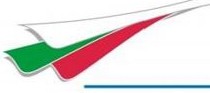 Aircraft Type Practical Experience List of Tasks for aircraft's of Group 2, 3According AMC 66.A.45(d) Type/task training and ratings:Type experience should cover an acceptable cross section of tasks from Appendix II. For the first aircraft type of each manufacturer group, at least 50% of the Appendix IItasks, as applicable to the concerned aircraft type and licenoe category, should be performed.For the second aircraft type of each manufacturer group, this should be reduced to 30%. For subsequent aircraft types of each manufactwergroup, this should be reduced to 20%.General:Maintenance tasks marked with Mare ..M•ndatory Tuk-.Mandatory Maintenance tasks must be performed by the applicant.Maintenance tasks marked with 0 are "Optlon•I	Task" Optional Maintenance tasks are recommended to be performed by the applicantRepublic of BulgutaMhtl•try of Tra•Hport a,.d Co•111•,.lcatlo•HDirectorate generalCIVIL AVIATION  AOMINISTRATIONAFTN LBSFYAYX  TA SOFTOVA -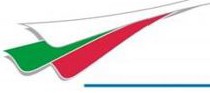 Aircraft Type Practical Experience List of Tasks for aircraft's of Group 2, 3According AMC 66.A.45(d) Type/task training and ratings:Type experience should cover an acceptable cross section of tasks from Appendix II. For the first aircraft type of each manufacturer group, at least 50% of the Appendix IItasks, as applicable to the concerned aircraft type and licenoe category, should be performed.For the second aircraft type of each manufacturer group, this should be reduced to 30%. For subsequent aircraft types of each manufactwergroup, this should be reduced to 20%.General:Maintenance tasks marked with Mare ..M•ndatory Tuk-.Mandatory Maintenance tasks must be performed by the applicant.Maintenance tasks marked with 0 are "Optlon•I	Task" Optional Maintenance tasks are recommended to be performed by the applicantA•p•bllc: of 8ul9ut..Ministry of Tr..nsport ....d C••M•nlc:..tlonDirectorate generalCIVIL AVIATION  ADMINISTRATIONAFTN LBSFYAYX  !TA SOFTOYA -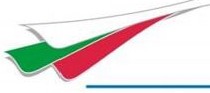 Aircraft Type Practical Experience List of Tasks for aircraft's of Group 2, 3According AMC 66.A.45(d) Type/task training and ratings:Type experience should cover an acceptable cross section of tasks from Appendix II. For the first aircraft type of each manufacturer group, at least 50% of the Appendix IItasks, as applicable to the concerned aircraft type and licenoe category, should be performed.For the second aircraft type of each manufacturer group, this should be reduced to 30%. For subsequent aircraft types of each manufactwergroup, this should be reduced to 20%. General:Maintenance tasks marked with Mare ..M•ndatory Tuk-.Mandatory Maintenance tasks must be performed by the applicant.Maintenance tasks marked with 0 are "Optlon•I	Task" Optional Maintenance tasks are recommended to be performed by the applicantA•p•bllc: of Bal9ulaMlnl•try of Tfan•port and C•••••lcatlo••Directorate generalCIVIL AVIATION  ADMINISTRATIONAFTN UISFYAYX   TA SOFTOYA -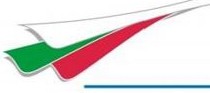 Aircraft Type Practical Experience List of Tasks for aircraft's of Group 2, 3According AMC 66.A.45(d) Type/task training and ratings:Type experience should cover an acceptable cross section of tasks from Appendix II. For the first aircraft type of each manufacturer group, at least 50% of the Appendix IItasks, as applicable to the concerned aircraft type and licenoe category, should be performed.For the second aircraft type of each manufacturer group, this should be reduced to 30%. For subsequent aircraft types of each manufactwergroup, this should be reduced to 20%.General:Maintenance tasks marked with Mare ..M•ndatory Tuk-.Mandatory Maintenance tasks must be performed by the applicant.Maintenance tasks marked with 0 are "Optlon•I	Task" Optional Maintenance tasks are recommended to be performed by the applicantAFTN LBSFYA'fX   TA SOFTOYA -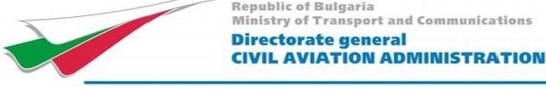 Aircraft Type Practical Experience List of Tasks for aircraft's of Group 2, 3According AMC 66.A.45(d) Type/task training and ratings:Type experience should cover an acceptable cross section of tasks from Appendix II. For the first aircraft type of each manufacturer group, at least 50% of the Appendix IItasks, as applicable to the concerned aircraft type and licenoe category, should be performed.For the second aircraft type of each manufacturer group, this should be reduced to 30%. For subsequent aircraft types of each manufactwergroup, this should be reduced to 20%.General:Maintenance tasks marked with Mare ..M•ndatory Tuk-.Mandatory Maintenance tasks must be performed by the applicant.Maintenance tasks marked with 0 are "Optlon•I	Task" Optional Maintenance tasks are recommended to be performed by the applicantRepublic of BulgufaMini st")' of Tr•n p•ut •nd Co•••nlcationsDirectorate generalCIVIL AVIATION ADMINISTRATIONAFTN l8SFYAVX   TA SOFTOYA -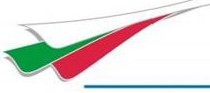 Aircraft Type Practical Experience List of Tasks for aircraft's of Group 2, 3According AMC 66.A.45(d) Type/task training and ratings:Type experience should cover an acceptable cross section of tasks from Appendix II. For the first aircraft type of each manufacturer group, at least 50% of the Appendix IItasks, as applicable to the concerned aircraft type and licanoe category, should be performed.For the second aircraft type of each manufacturer group, this should be reduced to 30%. For subsequent aircraft types of each manufactwer group, this should be reduced to 20%.General:Maintenance tasks marked with Mare ..M•ndatory Tuk-.Mandatory Maintenance tasks must be performed by the applicant.Maintenance tasks marked with 0 are "Optlon•I	Task" Optional Maintenance tasks are recommended to be performed by the applicantRepublic of BulgufaMini st")' of Tf•n p•ut •nd Co•••nlcatlonsDirectorate generalCIVIL AVIATION ADMINISTRATIONAFTN l8SFYA'OC   TA SOFTOYA -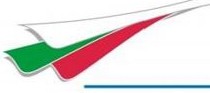 Aircraft Type Practical Experience List of Tasks for aircraft's of Group 2, 3According AMC 66.A.45(d) Type/task training and ratings:Type experience should cover an acceptable cross section of tasks from Appendix II. For the first aircraft type of each manufacturer group, at least 50% of the Appendix IItasks, as applicable to the concerned aircraft type and licenoe category, should be performed.For the second aircraft type of each manufacturer group, this should be reduced to 30%. For subsequent aircraft types of each manufactwergroup, this should be reduced to 20%.General:Maintenance tasks marked with Mare ..M•ndatory Tuk-.Mandatory Maintenance tasks must be performed by the applicant.Maintenance tasks marked with 0 are "Optlon•I	Task" Optional Maintenance tasks are recommended to be performed by the applicantAepabll< of ll•lgutaMinistry of T,a,Hpol"t and Co•M•,.lc.atlo••Directorate generalCIVIL AVIATION  ADMINISTRATIONAFTN LBSFYA'fX   TA SOFTOYA -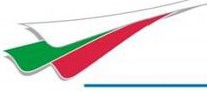 Aircraft Type Practical Experience List of Tasks for aircraft's of Group 2, 3According AMC 66.A.45(d) Type/task training and ratings:Type experience should cover an acceptable cross section of tasks from Appendix II. For the first aircraft type of each manufacturer group, at least 50% of the Appendix IItasks, as applicable to the concerned aircraft type and licenoe category, should be performed.For the second aircraft type of each manufacturer group, this should be reduced to 30%. For subsequent aircraft types of each manufactwergroup, this should be reduced to 20%.General:Maintenance tasks marked with Mare ..M•ndatory Tuk-.Mandatory Maintenance tasks must be performed by the applicant.Maintenance tasks marked with 0 are "Optlon•I	Task" Optional Maintenance tasks are recommended to be performed by the applicantRepublic of 811lgulaM "l5try of Transport and Co•m•"lcatlonDirectorate generalCIVIL AVIATION ADMINISTRATIONAFTN L8SFYAYX !TA SOFTO't'A -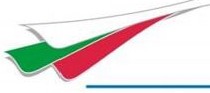 Aircraft Type Practical Experience List of Tasks for aircraft's of Group 2, 3According AMC 66.A.45(d) Type/task training and ratings:Type experience should cover an acceptable cross section of tasks from Appendix II.For the first aircraft type of each manufacturer group, at least 50% of the Appendix IItasks, as applicable to the concerned aircraft type and licanoe category, should be performed.For the second aircraft type of each manufacturer group, this should be reduced to 30%. For subsequent aircraft types of each manufactwergroup, this should be reduced to 20%.General:Maintenance tasks marked with Mare ..M•ndatory Tuk-.Mandatory Maintenance tasks must be performed by the applicant.Maintenance tasks marked with 0 are "Optlon•I	Task" Optional Maintenance tasks are recommended to be performed by the applicantA•p•bllc: of Bal9ulaMlnl•try of Tfan•port and C•••••lcatlo••Directorate generalCIVIL AVIATION  ADMINISTRATIONAFTN UISFYAYX   TA SOFTOYA -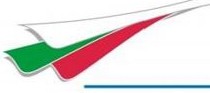 Aircraft Type Practical Experience List of Tasks for aircraft's of Group 2, 3According AMC 66.A.45(d) Type/task training and ratings:Type experience should cover an acceptable cross section of tasks from Appendix II. For the first aircraft type of each manufacturer group, at least 50% of the Appendix IItasks, as applicable to the concerned aircraft type and licenoe category, should be performed.For the second aircraft type of each manufacturer group, this should be reduced to 30%. For subsequent aircraft types of each manufactwergroup, this should be reduced to 20%.General:Maintenance tasks marked with Mare ..M•ndatory Tuk-.Mandatory Maintenance tasks must be performed by the applicant.Maintenance tasks marked with 0 are "Optlon•I	Task" Optional Maintenance tasks are recommended to be performed by the applicantR•p•bllc: of Bal9ulaMlal•try of Tfa•uport and C••Manlc:atlo •Directorate generalCIVIL AVIATION  ADMINISTRATIONMTNLBSFYAYX  TA SOFTOYA -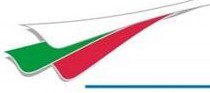 Aircraft Type Practical Experience List of Tasks for aircraft's of Group 2, 3According AMC 66.A.45(d) Type/task training and ratings:Type experience should cover an acceptable cross section of tasks from Appendix II. For the first aircraft type of each manufacturer group, at least 50% of the Appendix IItasks, as applicable to the concerned aircraft type and licanoe category, should be performed.For the second aircraft type of each manufacturer group, this should be reduced to 30%. For subsequent aircraft types of each manufactwergroup, this should be reduced to 20%.General:Maintenance tasks marked with Mare ..M•ndatory Tuk-.Mandatory Maintenance tasks must be performed by the applicant.Maintenance tasks marked with 0 are "Optlon•I	Task" Optional Maintenance tasks are recommended to be performed by the applicantRepublic of Bulg•ri•Ministry of Tr•nsport and Communh:atloa•Directorate generalCIVIL AVIATION  ADMINISTRATIONAfTN LBSFYAYX   TA SOFTOYA -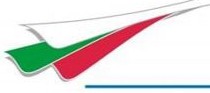 Aircraft Type Practical Experience List of Tasks for aircraft's of Group 2, 3According AMC 66.A.45(d) Type/task training and ratings:Type experience should cover an acceptable cross section of tasks from Appendix II. For the first aircraft type of each manufacturer group, at least 50% of the Appendix IItasks, as applicable to the concerned aircraft type and licanoe category, should be performed.For the second aircraft type of each manufacturer group, this should be reduced to 30%. For subsequent aircraft types of each manufactwergroup, this should be reduced to 20%.General:Maintenance tasks marked with Mare ..M•ndatory Tuk-.Mandatory Maintenance tasks must be performed by the applicant.Maintenance tasks marked with 0 are "Optlon•I	Task" Optional Maintenance tasks are recommended to be performed by the applicantRepublic of Bu11aria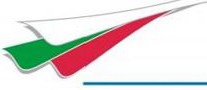 M  "latrJ of Tra"t;port and Co•••nlcatlo1nDirectorate generalCIVIL AVIATION ADMINISTRATIONAFTN l8SFYAVX ITA SOf'TOYA -Aircraft Type Practical Experience List of Tasks for aircraft's of Group 2, 3According AMC 66.A.45(d) Type/task training and ratings:Type experience should cover an acceptable cross section of tasks from Appendix II. For the first aircraft type of each manufacturer group, at least 50% of the Appendix IItasks, as applicable to the concerned aircraft type and licanoe category, should be performed.For the second aircraft type of each manufacturer group, this should be reduced to 30%. For subsequent aircraft types of each manufactwergroup, this should be reduced to 20%.General:Maintenance tasks marked with Mare ..M•ndatory Tuk-.Mandatory Maintenance tasks must be performed by the applicant.Maintenance tasks marked with 0 are "Optlon•I	Task" Optional Maintenance tasks are recommended to be performed by the applicantR•p•bllc of B•lguiaMinistry of T,a..spon .....C••M•"lcatlonsDirectorate generalCIVIL AVIATION  ADMINISTRATIONAfTN LBSFYAYX TA SOFTOYA -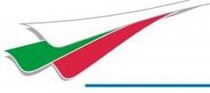 Aircraft Type Practical Experience List of Tasks for aircraft's of Group 2, 3According AMC 66.A.45(d) Type/task training and ratings:Type experience should cover an acceptable cross section of tasks from Appendix II. For the first aircraft type of each manufacturer group, at least 50% of the Appendix IItasks, as applicable to the concerned aircraft type and licenoe category, should be performed.For the second aircraft type of each manufacturer group, this should be reduced to 30%. For subsequent aircraft types of each manufactwergroup, this should be reduced to 20%. General:Maintenance tasks marked with Mare ..M•ndatory Tuk-.Mandatory Maintenance tasks must be performed by the applicant.Maintenance tasks marked with 0 are "Optlon•I	Task" Optional Maintenance tasks are recommended to be performed by the applicantR•p•bllc of B•lg•riaMinistry of Tra..spon .....C••M•"lcatlonsDirectorate generalCIVIL AVIATION  ADMINISTRATIONAfTN LBSFYAYX  TA SOFTOYA -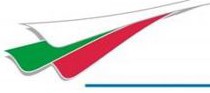 Aircraft Type Practical Experience List of Tasks for aircraft's of Group 2, 3According AMC 66.A.45(d) Type/task training and ratings:Type experience should cover an acceptable cross section of tasks from Appendix II. For the first aircraft type of each manufacturer group, at least 50% of the Appendix IItasks, as applicable to the concerned aircraft type and licenoe category, should be performed.For the second aircraft type of each manufacturer group, this should be reduced to 30%. For subsequent aircraft types of each manufactwergroup, this should be reduced to 20%.General:Maintenance tasks marked with Mare ..M•ndatory Tuk-.Mandatory Maintenance tasks must be performed by the applicant.Maintenance tasks marked with 0 are "Optlon•I	Task" Optional Maintenance tasks are recommended to be performed by the applicantRepublic of BulgariaMinistry of Tran11port and Commuah:atloa•Directorate generalCIVIL AVIATION  ADMINISTRATIONAfTN LBSFYAYX ,rTA, SOFTOYA -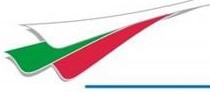 Aircraft Type Practical Experience List of Tasks for aircraft's of Group 2, 3According AMC 66.A.45(d) Type/task training and ratings:Type experience should cover an acceptable cross section of tasks from Appendix II. For the first aircraft type of each manufacturer group, at least 50% of the Appendix IItasks, as applicable to the concerned aircraft type and licanoe category, should be performed.For the second aircraft type of each manufacturer group, this should be reduced to 30%. For subsequent aircraft types of each manufactwergroup, this should be reduced to 20%. General:Maintenance tasks marked with Mare ..M•ndatory Tuk-.Mandatory Maintenance tasks must be performed by the applicant.Maintenance tasks marked with 0 are "Optlon•I	Task" Optional Maintenance tasks are recommended to be performed by the applicantR•pabll< of 11.-lg•ti•Ml•lstf)' of Tr••sport ••4 <••M•,.lc.•tio•HDirectorate generalCIVIL AVIATION AOMINISTRATIONAfTN LBSFYA'fX TA SOFlOYA -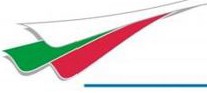 Aircraft Type Practical Experience List of Tasks for aircraft's of Group 2, 3According AMC 66.A.45(d) Type/task training and ratings:Type experience should cover an acceptable cross section of tasks from Appendix II. For the first aircraft type of each manufacturer group, at least 50% of the Appendix IItasks, as applicable to the concerned aircraft type and licenoe category, should be performed.For the second aircraft type of each manufacturer group, this should be reduced to 30%. For subsequent aircraft types of each manufactwergroup, this should be reduced to 20%.General:Maintenance tasks marked with Mare ..M•ndatory Tuk-.Mandatory Maintenance tasks must be performed by the applicant.Maintenance tasks marked with 0 are "Optlon•I	Task" Optional Maintenance tasks are recommended to be performed by the applicantRepublic of Bulg•ri•Ministry of Tr•nsport and Communh:atloa•Directorate generalCIVIL AVIATION  ADMINISTRATIONAfTN LBSFYAYX   TA SOFTOYA -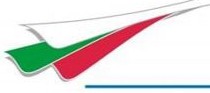 Aircraft Type Practical Experience List of Tasks for aircraft's of Group 2, 3According AMC 66.A.45(d) Type/task training and ratings:Type experience should cover an acceptable cross section of tasks from Appendix II. For the first aircraft type of each manufacturer group, at least 50% of the Appendix IItasks, as applicable to the concerned aircraft type and licanoe category, should be performed.For the second aircraft type of each manufacturer group, this should be reduced to 30%. For subsequent aircraft types of each manufactwergroup, this should be reduced to 20%.General:Maintenance tasks marked with Mare ..M•ndatory Tuk-.Mandatory Maintenance tasks must be performed by the applicant.Maintenance tasks marked with 0 are "Optlon•I	Task" Optional Maintenance tasks are recommended to be performed by the applicantRep•bllc of.,..g•ria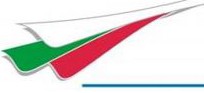 Mh,l•try of Tran•port ••" COMM••lcatlon•Directorate generalCIVIL AVIATION  ADMINISTRATIONMTNL8SFYAYX A SOFTOVA -Aircraft Type Practical Experience List of Tasks for aircraft's of Group 2, 3According AMC 66.A.45(d) Type/task training and ratings:Type experience should cover an acceptable cross section of tasks from Appendix II. For the first aircraft type of each manufacturer group, at least 50% of the Appendix IItasks, as applicable to the concerned aircraft type and licanoe category, should be performed.For the second aircraft type of each manufacturer group, this should be reduced to 30%. For subsequent aircraft types of each manufactwergroup, this should be reduced to 20%.General:Maintenance tasks marked with Mare ..M•ndatory Tuk-.Mandatory Maintenance tasks must be performed by the applicant.Maintenance tasks marked with 0 are "Optlon•I	Task" Optional Maintenance tasks are recommended to be performed by the applicantR•p•bllc of B•lguia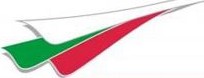 Ministry of T,a..spon .....C••M•"lcatlonsDirectorate generalCIVIL AVIATION  ADMINISTRATION---------------AfTNLBSFYAYX TA SOFTOYA -Aircraft Type Practical Experience List of Tasks for aircraft's of Group 2, 3According AMC 66.A.45(d) Type/task training and ratings:Type experience should cover an acceptable cross section of tasks from Appendix II. For the first aircraft type of each manufacturer group, at least 50% of the Appendix IItasks, as applicable to the concerned aircraft type and licenoe category, should be performed.For the second aircraft type of each manufacturer group, this should be reduced to 30%. For subsequent aircraft types of each manufactwergroup, this should be reduced to 20%. General:Maintenance tasks marked with Mare ..M•ndatory Tuk-.Mandatory Maintenance tasks must be performed by the applicant.Maintenance tasks marked with 0 are "Optlon•I	Task" Optional Maintenance tasks are recommended to be performed by the applicantRepublic of Bulg•ri•Ministry of Tr•nsport and Communh:atloa•Directorate generalCIVIL AVIATION  ADMINISTRATIONAfTN LBSFYAYX   TA SOFTOYA -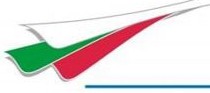 Aircraft Type Practical Experience List of Tasks for aircraft's of Group 2, 3According AMC 66.A.45(d) Type/task training and ratings:Type experience should cover an acceptable cross section of tasks from Appendix II. For the first aircraft type of each manufacturer group, at least 50% of the Appendix IItasks, as applicable to the concerned aircraft type and licanoe category, should be performed.For the second aircraft type of each manufacturer group, this should be reduced to 30%. For subsequent aircraft types of each manufactwergroup, this should be reduced to 20%.General:Maintenance tasks marked with Mare ..M•ndatory Tuk-.Mandatory Maintenance tasks must be performed by the applicant.Maintenance tasks marked with 0 are "Optlon•I	Task" Optional Maintenance tasks are recommended to be performed by the applicantAFTN LBSFYA'fX TA SOFlOYA -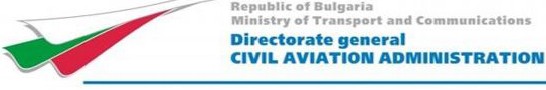 Aircraft Type Practical Experience List of Tasks for aircraft's of Group 2, 3According AMC 66.A.45(d) Type/task training and ratings:Type experience should cover an acceptable cross section of tasks from Appendix II. For the first aircraft type of each manufacturer group, at least 50% of the Appendix IItasks, as applicable to the concerned aircraft type and licenoe category, should be performed.For the second aircraft type of each manufacturer group, this should be reduced to 30%. For subsequent aircraft types of each manufactwergroup, this should be reduced to 20%.General:Maintenance tasks marked with Mare ..M•ndatory Tuk-.Mandatory Maintenance tasks must be performed by the applicant.Maintenance tasks marked with 0 are "Optlon•I	Task" Optional Maintenance tasks are recommended to be performed by the applicantGeneral datesGeneral datesGeneral datesGeneral datesGeneral datesGeneral datesGeneral datesGeneral datesGeneral datesGeneral datesGeneral datesGeneral datesGeneral datesName trainee :Name trainee :Name trainee :Aircraft Type:Aircraft Type:Aircraft Type:Date of Birth :Date of Birth :Date of Birth :Aircraft registration :Aircraft registration :Aircraft registration :Please tick on witch group and aircraft construction (structure) the practical experience will be performed:Please tick on witch group and aircraft construction (structure) the practical experience will be performed:Please tick on witch group and aircraft construction (structure) the practical experience will be performed:Please tick on witch group and aircraft construction (structure) the practical experience will be performed:Please tick on witch group and aircraft construction (structure) the practical experience will be performed:Please tick on witch group and aircraft construction (structure) the practical experience will be performed:Please tick on witch group and aircraft construction (structure) the practical experience will be performed:Please tick on witch group and aircraft construction (structure) the practical experience will be performed:Please tick on witch group and aircraft construction (structure) the practical experience will be performed:Please tick on witch group and aircraft construction (structure) the practical experience will be performed:Please tick on witch group and aircraft construction (structure) the practical experience will be performed:Please tick on witch group and aircraft construction (structure) the practical experience will be performed:Please tick on witch group and aircraft construction (structure) the practical experience will be performed:Aircraft group (s)Aircraft group (s)Aircraft group (s)Aircraft group (s)Aircraft group (s)Aircraft group (s)Aircraft construction (structure)Aircraft construction (structure)Aircraft construction (structure)Aircraft construction (structure)Aircraft construction (structure)Aircraft construction (structure)Aircraft construction (structure)Aircraft group (s)Aircraft group (s)Aircraft group (s)Aircraft group (s)Aircraft group (s)Aircraft group (s)pressurised aircraft :_pressurised aircraft :_pressurised aircraft :_composite structure aircraft :_composite structure aircraft :_composite structure aircraft :_composite structure aircraft :_Practical experience for group 2 aircraft : _Practical experience for group 2 aircraft : _Practical experience for group 2 aircraft : _Practical experience for group 2 aircraft : _Practical experience for group 2 aircraft : _Practical experience for group 2 aircraft : _metalstructureaircraft:-metalstructureaircraft:-metalstructureaircraft:-wooden structure aircraft :-wooden structure aircraft :-wooden structure aircraft :-wooden structure aircraft :-Practical experience for group 3 aircraft : _Practical experience for group 3 aircraft : _Practical experience for group 3 aircraft : _Practical experience for group 3 aircraft : _Practical experience for group 3 aircraft : _Practical experience for group 3 aircraft : _aircraft with metal tubing structure covered with fabric:_aircraft with metal tubing structure covered with fabric:_aircraft with metal tubing structure covered with fabric:_aircraft with metal tubing structure covered with fabric:_aircraft with metal tubing structure covered with fabric:_aircraft with metal tubing structure covered with fabric:_aircraft with metal tubing structure covered with fabric:_Name of Maintenance OrganisationName of Maintenance OrganisationName of Maintenance OrganisationName of Maintenance OrganisationName of Maintenance OrganisationApproval reference number ofMaintenance OrganisationApproval reference number ofMaintenance OrganisationApproval reference number ofMaintenance OrganisationSignature of accountable or technical managerSignature of accountable or technical managerSignature of accountable or technical managerSignature of accountable or technical managerSignature of accountable or technical managerName of SupervisorName of SupervisorName of AssessorName of AssessorPosition, Organisation, Approval Nol Licence NumberPosition, Organisation, Approval Nol Licence NumberPosition, Organisation, Approval Nol Licence NumberSignature sampleAssessment started (date)Assessment started (date)Assessment started (date)Assessment completed (date)Assessment completed (date)Date CCImpetence	obtainedmpetence	obtainedmpetence	obtainedmpetence	obtainedmpetence	obtainedmpetence	obtainedCATTrainee SignatureTrainee SignatureSupervisor Signa tureSupervisor Signa tureAssessor Signa tureATA 05 Time limits/Maintenance checksATA 05 Time limits/Maintenance checksATA 05 Time limits/Maintenance checksATA 05 Time limits/Maintenance checksATA 05 Time limits/Maintenance checksATA 05 Time limits/Maintenance checksATA 05 Time limits/Maintenance checksATA 05 Time limits/Maintenance checksATA 05 Time limits/Maintenance checksATA 05 Time limits/Maintenance checksATA 05 Time limits/Maintenance checksATA 05 Time limits/Maintenance checksATA 05 Time limits/Maintenance checksMPerform job preparation  for 100/ annual hour check.  (general aviation aircraft)Perform job preparation  for 100/ annual hour check.  (general aviation aircraft)Perform job preparation  for 100/ annual hour check.  (general aviation aircraft)Perform job preparation  for 100/ annual hour check.  (general aviation aircraft)Perform job preparation  for 100/ annual hour check.  (general aviation aircraft)Perform job preparation  for 100/ annual hour check.  (general aviation aircraft)All0Perform job preparation  of an "B• or "C" check. (transport category aircraft)Perform job preparation  of an "B• or "C" check. (transport category aircraft)Perform job preparation  of an "B• or "C" check. (transport category aircraft)Perform job preparation  of an "B• or "C" check. (transport category aircraft)Perform job preparation  of an "B• or "C" check. (transport category aircraft)Perform job preparation  of an "B• or "C" check. (transport category aircraft)B1.1, 81.2, 820Assist carrying out a scheduled maintenance check i.a.w. AMM. or any other manufacturer information·s.AllMReview aircraft maintenance log's for correct completion.AllMReview records for compliance with airworthiness directives.AllMReview records for compliance with service bulletins, service information's, service letters and other available manufacturer Maintenance daters/ lnfonmation's.All0Review records for compliance with component life limits.All0Perform job preparation for unscheduled maintenance Inspection according aircraft manufacturer Maintenance daters IInformation's.AllMExame/e: Procedure for Inspection following heavy landing.B1.1, B1.2,B1.3, B1.4, B2MExame/e: Procedure for Inspection following lightning strike.B1.1, 81.2,B1.3, B1.4, B2MPerform at least one unscheduled maintenance Inspection according aircraft manufacturer Maintenance dated I Information's.See Page25:Note detailed each preformed Unscheduled maintenance Inspections.AllATA 06 Dimensions/AreasATA 06 Dimensions/AreasATA 06 Dimensions/AreasMLocate component(s) by station number.AllMPerform deduction of possible damages by using station number-diagramAll0Perform symmetry check.B1.1, B1.2,81.3,81.4ATA 07 Lifting and ShoringATA 07 Lifting and ShoringATA 07 Lifting and Shoring0Jack aircraft nose - tail wheel.AllMJack complete aircraft.All0Sling or trestle major component.AllATA 08 LevelllnglWelghingATA 08 LevelllnglWelghingATA 08 LevelllnglWelghingMPreform Level of the aircraft.All0Preform Weighting of the aircraft.AllMPreform weight and balance of flight control surfaces.81.1, 81.2MPreform weight and balance.(amendment)81.1, 81.20Check aircraft against equipment list (According Aircraft AFM or MEL or other manufacturer documents)AllATA 09 Towing and TaxiingATA 09 Towing and TaxiingATA 09 Towing and Taxiing0Prepare for aircraft towing/ handling.All0Preform towing/ handling of the aircraft.All0Be part of aircraft towing team.AllATA 10 Partc:ing and mooringATA 10 Partc:ing and mooringATA 10 Partc:ing and mooring0Tie down aircraft.AllMPark, secure and cover aircraft.AllMPosition aircraft in maintenance dock.AllMSecure Main and Tail rotor blades.AllATA 11 Placards and Martc:lngsATA 11 Placards and Martc:lngsATA 11 Placards and Martc:lngsMCheck aircraft for correct placards.AllMCheck aircraft for correct markings.AllATA 12 ServicingATA 12 ServicingATA 12 Servicing0Refuel aircraft.All0Defuel aircraft.AllMCarry out tank to tank fuel transfer.AllMCheck/adjust tire pressures.AllMCheck/replenish oil level.AllMCheck/replenish hydraulic fluid level.81.1, 81.20Check/replenish water fluid level.AllMCheck/replenish accumulator pressure.All0Charge pneumatic/Oxygen system.81.1, 81.2MPreform servicing of Hydraulic shockabsorbes/ cylinder's (Landing gear System/ Rotor System)81.1, 81.2,81.3, 81.4MGrease aircraft.81.1, 81.2,81.3, 81.4MConnect ground power.All0Service toilet/water system81.1, 81.2MPerform pre-flight/daily checkAllMPreform power on test I Switch-on airplane Systems to perform al items according pre-flight/daily or Maintenance check's accordin1 AFMorAMM.Note: Describe all performed task"s detail after Page behind 25AllATA 18Vibration and NolH AnalysisATA 18Vibration and NolH AnalysisATA 18Vibration and NolH AnalysisMAnalyse helicopter vibration problems.81.3, 81.40Analyse noise spectrum.81.1, 81.2,81.3, 81.4MAnalyse engine vibration.B1.1, 81.2,81.3, 81.4MPreform Rotor Tracing and Vibration check81.3, 81.4MPreform Propeller/ Blower balancing	(Vibration check)B1.1, B1.2MPreform engine vibration checkB1.1, 81.2,B1.3, 81.4MPerform inspection of vibration absorber ·sandor shock-mountAllATA21 AlrCondltlonlngATA21 AlrCondltlonlngATA21 AlrCondltlonlng0Replace/Install combustion heater.B1.1, 81.2,B1.3, 81.40Replace/Install outflow valve.B1.1, 81.2,B1.3, 81.40Replace flow control valve.B1.1, 81.2,81.3, 81.40Replace/Install vapour cycle unit.B1.1, 81.2,81.3, 81.40Replace/Install air cycle unit.81.1, 81.2,81.3, 81.40Replace/Install cabin blower.B1.1, 81.2,81.3, 81.40Replace/Install heat exchanger.81.1, 81.2,81.3, 81.40Replace/Install pressurisation controller.81.1, 81.2,81.3, 81.4MClean outflow valves.81.1, 81.2,81.3, 81.40Deactivate/reactivate cargo isolation valve.81.1, 81.2,81.3, 81.4MCheck operation of air conditioning/heating system81.1, 81.2,81.3, 81.4MDeactivate/reactivate avionics ventilation components.81.1, 81.2,81.3, 81.4MCheck operation of pressurisation system81.1, 81.2,81.3, 81.4MTroubleshoot faulty system81.1, 81.2,81.3, 81.4MPerform detailed introduction to Air Conditioning System acc. AMM or any other manufacturer information's especially in reflection to all electrical components or units of the system.82MPerform detailed introduction to Air Conditioning/Heater  System acc. AMM or any other manufacturer information.81.1, 81.2,81.3, 81.4ATA 22 Auto flightATA 22 Auto flightATA 22 Auto flightMPerform detailed introduction to auto flight system acc. AMM or any other manufacturer information especially in reflection to all82electrical components or units.0Replace/ Install servos.AllMPerform Adjustments on servos.AllMPerform Inspection, Adjustment of Rig bridle cablesAll0Replace/Install controller.AllReplace/Install amplifier.All0Replacement of the auto flight system LRUs in case of fly-by-wire aircraft.82MCheck operation of auto-pilot.AllMPerform relevant electrical tesr, adjustment of auto-pilot system acc.AMM82MCheck operation of auto-throttle/auto-thrust.AllMPerform relevant electrical test, adjustment of auto-throttle/auto- thrust system acc. AMM820Check - perform operation/ adjustment of yaw damper.81.1, 81.2,81.3, 81.40Perform relevant electrical test, operation, adjustment of yaw damper system acc. AMM820Check - perform operation/ adjustment of pitch damper.81.1, 81.2,81.3, 81.40Perform relevant electrical test, operation, adjustment of pitch damper system acc. AMM820Check - perform operation/ adjustment of roll damper.81.1, 81.2,81.3, 81.40Perform relevant electrical test, operation, adjustment of roll damper system acc. AMM82MCheck and adjust servo clutch.AllMPerform autopilot gain adjustments.AllMPerform mach trim functional check.81.1, 81.2MTroubleshoot faulty system.AllMCheck auto land system82MCheck flight management systemsAllMCheck stability augmentation systemAllATA 23 CommunicationsATA 23 CommunicationsATA 23 CommunicationsMPerform detailed introduction to communication  System acc. AM or any other manufacturer information (pay close attention to)all electrical components or units.820Replace/Install VHF com unit.820Replace/Install HF com unit.820Replace/Install existing antenna.820Replace/Install static discharge wicks.82MCheck operation of radios.Example :Perform check AFM, AMMAllMPerform antenna VSWR check.82MPerform radio check according Austrian LTH 4082MPerform Selcal operational check.820Perform operational check of passenger address system.820Functionally check audio integrating system.82MReplace/Install / Repair co-axial cable.82MTroubleshoot faulty system.82ATA 24 Electrical PowerATA 24 Electrical PowerATA 24 Electrical PowerMPerform detailed introduction of electrical power System acc. AMM or any other  manufacturer information especially inreflection to all electrical components or units.82MCharge lead/acid battery.AllMCharge ni-cad battery.AllMCheck battery capacity.AllMDeep-cycle ni-cad battery.All0Replace/ Install integrated drive or generator and or alternator.AllMPerform check of an generator/alternatorAllMReplace/ Install switches and connectors81.1, 81.2,81.3, 81.4MRepair /Replace/ Install switches and connectors.82MReplace/ Install circuit breakers.AllMPerform functional check/ adjustment·s of voltage regulator.All0Replace/ install voltage regulator.All0Amend electrical load analysis report.82MRepair/replace electrical feeder cable.82MInstall /replace electrical feeder cable.81.1, 81.2,81.3, 81.4MPerform inspection, repairf replacementf installation  of electrical cables, connectors and any other electrical basic componentsacc. AMM or any other manufacl\Jrer information, or AC 43.13 or82FAR 43 Annex E,FMTroubleshoot faulty systemAllMPerform functional check of integrated drive/ generator/ alternator.AllMPerform functional  check/ adjustments of integrated drive/generator/alternator.82MPerform functional check of voltage regulator.AllMPerform functional check of emergency generation system.AllMPerform functional check/ adjustment ·s  of emergency generatio1 system.82MPerform standard maintenance inspection, repair/ replacement/ installation of electrical wire, connector's according to AMM or any other manufacturer information·s ,orAC 43.13.81.1, 81.2,81.3, 81.4ATA 25 Equipment/FurnishingsATA 25 Equipment/FurnishingsATA 25 Equipment/Furnishings0Replace/ Install carpetsAll0Replace/ Install crew seats.81.1, 81.2,81.3, 81.40Replace/ Install passenger seats.81.1, 81.2,81.3, 81.40Check inertia reels.81.1, 81.2,81.3, 81.4MCheck seats/belts for security.All0Check  emergency  equipment. Example: First Aid Kit?.etc.AllMCheck ELT for compliance with regulations.82MPreform ELT functional checkAll0Repair toilet waste container.81.1, 81.20Remove and install ceiling and sidewall panels.All0Repair upholstery.81.1, 81.2,81.3, 81.40Change cabin configuration.All0Replace cargo loading system actuator.81.1, 81.20Test cargo loading system.81.1, 81.20Replace escape slides/ropes.81.1, 81.2ATA 26 Fire protectionATA 26 Fire protectionATA 26 Fire protectionMCheck fire bottle contents.AllMCheck/test operation of fire/smoke detection and warning system.AllMCheck cabin fire extinguisher contents.AllExample: Portable fire extinguisher?.0Check lavatory smoke detector system.81.1, 81.2MCheck/test operation of fire/smoke detection and warning system.All0Replace/ Install fire bottle squib.AllMReplace/ Install new fire bottle.81.1, 81.2,81.3MTroubleshoot faulty system.AllMInspect engine fire wire detection systemsAllATA 27 Fl!Ght ControlsATA 27 Fl!Ght ControlsATA 27 Fl!Ght ControlsMPerform detailed introduction to flight control system acc. AMM or any other manufacturer information's especially in reflection to allelectrical components or units of the system.82MInspect primary flight controls and related components i.a.w. AMM.81.1, 81.2,81.3, 81.40Extending/ retracting flaps & slats.81.1, 81.20Replace/ Install horizontal or vertical stabiliser81.1, 81.2,81.3, 81.40Replace/ install spoiler/lift damper.81.1, 81.20Replace/ install elevator.81.1, 81.2MDeactivation/ reactivation of aileron, rudder and or elevator servo control.81.1, 81.20Replace/ Install aileron.81.1, 81.20Replace/ Install rudder.81.1, 81.20Replace/ Install trim tabs.81.1, 81.2MReplace/ Install control cable and fittings.81.1, 81.2,81.3, 81.40Replace/ Install flaps.81.1, 81.20Replace/ Install powered flying control unit.81.1, 81.2,81.3, 81.40Replace/ Install flap actuator.81.1, 81.2,81.3, 81.4MRig/ Adjustment of flight controls.81.1, 81.2,81.3, 81.4MAdjust trim tab.81.1, 81.2,81.3, 81.4MInspect and adjust control cable tension.81.1, 81.2,81.3, 81.4MCheck control range and direction of movement.81.1, 81.2,81.3, 81.4MCheck for correct assembly and locking.B1.1, 81.2,81.3, 81.4MTroubleshoot faulty system.81.1, 81.2,81.3, 81.4MFunctional test of primary flight controls.81.1, 81.2,81.3, 81.4MFunctional test of flap system.81.1, 81.2MOperational test of the side stick assembly.81.1, 81.20Operational test of the THS.81.1, 81.20THS system wear check.81.1, 81.2MPerform Inspection/ check of Control cables, pulley's.B1.1, 81.2,81.3, 81.4MPerform Inspection of control tubes, connection devices (Forks , Eay bearings)81.1, 81.2,81.3, 81.4MPerform Adjustment of control tubes.( Basic Rigging)81.1, 81.2,81.3, 81.4MPerform Inspection/ Check of bell cranks, torque tubes, control tubes ,spindles - actuators81.1, 81.2,81.3, 81.4ATA28 FuelATA28 FuelATA28 FuelMPerform a detailed introduction to fuel system acc. AMM or any other  manufacturer information especially in compair to all electrical components or units of the system.820Replace /Install booster pump.81.1, 81.2,81.3, 81.40Perform check of water drain system (operation).B1.1, 81.2,81.3, 81.40Replace /Install fuel selector.81.1, 81.2,81.3, 81.4MPerform Inspection of fuel selector.81.1, 81.2,81.3, 81.4MPerform inspection of fuel lines, hoses and tubing.All0Replace /Install fuel tank cells.81.1, 81.2,81.3, 81.4MPerform Inspection of fuel tank cells.81.1, 81.2,81.3, 81.4MReplace /Install /test fuel control valves.81.1, 81.2,81.3, 81.4MReplace /Install magnetic fuel level indicators.All0Replace /Install water drain valve.81.1, 81.2,81.3, 81.40Check/calculate fuel contents manually.81.1, 81.2,81.3, 81.4MCheck filters.81.1, 81.2,81.3, 81.4MPerform flow check of fuel system.AllMCheck calibration/ Adjustment of fuel quantity gauges.AllMCheck calibration/ Adjustment of fuel quantity gauges. ( just for integrated electronic. System's )82MCheck operation feed/selectors.81.1, 81.2,81.3, 81.40Check operation of fuel dump ettison system.81.1, 81.2,81.3, 81.4MTroubleshoot faulty system.AllMFuel transfer between tanks.All0Perform Pressure defuel or fueling.81.1, 81.20Pressure refuel (manual control).All0Deactivation/reactivation	of	the	fuel	valves (transfer defuel, X-feed, refuel).AllATA 29 HydraulicsATA 29 HydraulicsATA 29 Hydraulics0Replace engine driven pump.81.1, 81.2,81.3, 81.4MPerform a detailed introduction of hydraulic system acc. AMM or any other manufacturer information especially in reflection to all electrical components or units of the system.82MCheck/replace case drain filter.81.1, 81.2,81.3, 81.4MReplace /install/ inspection  standby pump.81.1, 81.2,81.3, 81.4MReplace I install/ inspection hydraulic motor pump/generator.81.1, 81.2,81.3, 81.4MReplace/ install / inspection accumulator.81.1, 81.2,81.3, 81.4MPerform inspection of hydraulic lines, hoses and tubing.81.1, 81.2,81.3, 81.4MCheck operation of shut off valve.81.1, 81.2,81.3, 81.4MCheck filters/ clog system and indicator.AllMCheck indicating systems.AllMPressurization/depressurization of the hydraulic system.81.1, 81.2,81.3, 81.40Power Transfer Unit (PTU) operation.81.1, 81.2,81.3, 81.40Replacement  /Install  of PTU.B1.1, 81.2,81.3, 81.4MTroubleshoot faulty system.AllATA 30 Ice and rain protectionATA 30 Ice and rain protectionATA 30 Ice and rain protection0Perform Replace/ installation , inspection of pump.81.1, 81.2MPerform a detailed introduction of Ice and rain protection system acc. AMM or any other manufacturer information's especially in reflection to all electrical components or units of the system.820Replace/ install timer.820Inspect repair propeller or wing deice boot.81.1, 81.20Replace/ Install wiper motor.AllMTest propeller de-icing system.81.1, 81.2MInspect/test wing leading edge de-icer boot.All0Replace anti-ice/deice valve.81.1, 81.2MCheck operation of systems.81.1, 81.2MOperational test of the pitot-probe ice protection.AllMOperational test of the TAT ice protection.81.1, 81.2MOperational test of the wing ice protection system.81.1, 81.20Assistance to the operational test of the engine air-intake ice protection(with engines operating).81.1, 81.2,81.3, 81.4MPerform inspection of Ice and rain dedection probesAllMPerform inspection of lines, hoses and tubing of liquid ice protection systems.81.1, 81.2MTroubleshoot faulty system.AllATA 31 Indicating/recording systemsATA 31 Indicating/recording systemsATA 31 Indicating/recording systemsMReplace/ install flight data recorder.82MReplace/ Install cockpit voice recorder.820Replace/ Install clock.AllMReplace/ Install master caution unit.820Replace/ Install FDR.820Perform FDR data retrieval.82MTroubleshoot faulty system.AllMImplement ESDS procedures.82MStart/stop EIS procedure.B2MBite test of the CFDIU.B1.1, B1.2MGround scanning of the central warning system.All0Inspect for HIRF requirements.B2MPerform inspection of correct marking of indicators.AllMReplace/ Install indicatorsAllATA 32 Landing GearATA 32 Landing GearATA 32 Landing Gear0Build up wheel.B1.1, B1.2, B1.3MReplace/ Install main wheel.B1.1, B1.2, 81.3MPerform  inspection  of  Wheel's  (Tube,  Tier,  Wheel  hairs, bearings?)81.1, 81.2,81.3MPerform lubrication of Wheel bearings81.1, 81.2,81.3MPerform inspection of break discs81.1, 81.2, B1.30Replace/ Install nose or tail wheel.81.1, B1.2, B1.3MPerform Inspection of Break tubing, lines and or hose's81.1, 81.2, B1.30Replace/ Install steering actuator.B1.1, B1.20Replace/ Install truck tilt actuator.81.1, B1.20Replace/ Install gear retraction actuator.81.1, 81.2,81.30Replace/ Install unlock/down lock assembly.81.1, 81.2, B1.3MReplace/ Install/ servicing shimmy damper.81.1, 81.2, B1.3MRig nose wheel steering.81.1, 81.2,81.3MFunctional test of the nose and or tail wheel steering system.81.1, 81.2,81.3MReplace/ Install shock strut seals.81.1, 81.2,B1.3, B1.4MServicing of shock strut.81.1, 81.2,81.3, 81.40Replace/ Install brake unit.81.1, 81.2,81.3MPerform inspection of brake unit.81.1, 81.2, B1.30Replace/ Install brake control valve.B1.1, 81.2,81.3MBleed brakes.81.1, 81.2,81.3MTest anti skid unit.81.1, 81.20Replace/ Install brake fan.B1.1, 81.2MTest gear retraction.B1.1, 81.2,81.30Change bungees.81.1, 81.2MAdjust micro switches/sensors.81.1, 81.2,81.3MPerform servicing and Charge struts with oil and air.81.1, 81.2,B1.3, 81.4MTroubleshoot faulty system.81.1, 81.2,81.3, 81.4MTest auto - brake system.81.1, 81.20Replace rotorcrafl skids.81.3, 81.40Replace rotorcrafl skid shoes.81.3, 81.40Replace rotorcrafl skid shoes.81.3, 81.40Pack and check floats.81.1, 81.2,81.3, 81.40Flotation equipment.81.1, 81.2,81.3, 81.40Check/test emergency blowdown (emergency landing gear extension).81.1, 81.2,81.3MOperational test of the landing gear doors.81.1, 81.2,81.3MPerform inspection of an helicopter under charge.81.3, 81.4ATA33UghtshtsMRepair/Install/ replace rotating beacon or flashlight.AllMRepair/Install/ replace landing lights.AllMRepair/Install/ replace instrument's lights.All0Repair/Install/ replace navigation lights.All0Repair/Install/ replace interior lights.All0Repair/ Install/ replace logo lights.All0Repair/ Install/ replace emergency lighting system.AllMPerform emergency lighting system checks.AllMTroubleshoot faulty system.AllATA 34 NavigationATA 34 NavigationATA 34 NavigationMcalibrate magnetic direction indicator.82MPerform detailed introduction to Navigation System acc. AMM or any other manufacturer information especially in reflection to all electrical components or units of the system.82MReplace/ Install airspeed indicator.AllMPerform inspection and or change of instrument hoses and tubing.AllMPerform inspection of instrument markings according AFM.AllMReplace/ Install altimeter.All0Replace/ Install air data computer.AllMPerform adjustment/ Testing of air data computer820Replace/ Install VOR unit.All0Replace/ Install ADI.All0Replace/ Install HSI.AllMCheck pitot static system for leaks.82MCheck operation of directional gyro.82MFunctional check weather radar.82MFunctional checkADF.82MFunctional check VOR.82MPerform Functional check of TCAS/ TAS .82MFunctional check DME.82MFunctional check ATC Transponder.82MFunctional check flight director system.82MFunctional check inertial nav system.82MComplete quadrantal error correction of ADF system.82MUpdate flight management system database.82MCheck calibration of pitot static instruments.82MCheck calibration of pressure altitude reporting system.82MTroubleshoot faulty system.AllMCheck marker systems.82MCompass replacement/ installation of direct/indirect.82MPerform functional check of Satcom.82MPerform Inspection on Radar altimeter82MPerform Inspection on EGPWS82MPerform change of Navigation software82MPerform functional check of GPS system.AllMPerform Inspection of compass system82MPerform compass swing check and adjustment of magnetic compass.AllMPerform compass swing check and adjustment82MTestAVSM.82ATA350xygenATA350xygenATA350xygenInspect on board oxygen equipment.81.1, 81.2MPerform inspection of oxygen mask, bottle and regulator.81.1, 81.2MPerform inspection of oxygen hoses and tubing.81.1, 81.2MPurge and recharge oxygen system.81.1, 81.20Replace/ Install regulator.81.1, 81.20Replace/ Install oxygen generator.81.1, 81.2MTest crew oxygen system.81.1, 81.2MPerform auto oxygen system deployment check.81.1, 81.2MTroubleshoot faulty system.81.1, 81.2ATA 36 Pneumatic systemsATA 36 Pneumatic systemsATA 36 Pneumatic systemsMReplace/ install /inspect filter.81.1, 81.2,81.3, 81.40Replace I install air shut off valve.All0Replace I install pressure regulating valve.All0Replace I install inspect compressor, pump.All0Recharge dessicator.AllMAdjust regulator.82MCheck for leaks.AllMTroubleshoot faulty system.AllMPerform inspection of Pneumatic systems hoses and tubing.AllATA 37 Vacuum systemsATA 37 Vacuum systemsATA 37 Vacuum systems0Replace/ Install/ Inspect vacuum pump.AllMInspect the vacuum system i.a.w. AMM.AllMCheck/replace filters.AllMAdjust regulator.82MTroubleshoot faulty system.AllMPerform inspection of Vacuum systems hoses and tubing.AllATA 38 WatenWasteATA 38 WatenWasteATA 38 WatenWaste0Replace water pump.81.1, 81.20Perform inspection of Water/Waste systems hoses and tubing.81.1, 81.20Replace tap.81.1, 81.20Replace toilet pump.81.1, 81.2MTroubleshoot faulty system.81.1, 81.20Perform water heater functional check.81.1, 81.20Inspect waste bin flap closure.B1.1, B1.2ATA 45 Central Maintenance SystemATA 45 Central Maintenance SystemATA 45 Central Maintenance System0Retrieve data from CMU.All0Replace CMU.All0Perform Bite check.AllMTroubleshoot faulty system.82ATA 49 Airborne Auxiliary powerATA 49 Airborne Auxiliary powerATA 49 Airborne Auxiliary powerMRemoval/installation, check of the APU.81.1, 81.2,81.30Perform Removal I installation, check of the inlet guide-vane actuator.81.1, 81.2MOperational test of the APU emergency shut-down test.B1.1, B1.2MOperational test of the APU.AllATA 51 StructuresATA 51 StructuresATA 51 StructuresMAssessment of damage.81.1, 81.2,81.3, 81.4MPerform repair of Sheet metal, composite, wooden and or metal tubing strucutur with fabric.(According AMM and or AC 43.13)B1.1, B1.2,B1.3, 81.4MPerform inspection I Repair of losing rivets81.1, 81.2,81.3, 81.4MPerform inspection of Fuselage component'sB1.1, 81.2,81.3, 81.4MPerform inspection of Wing component·s81.1, 81.2MPerform inspection of Empennage component's81.1, 81.2,81.3, 81.4MPerform inspection of main I tail rotor component's81.1, 81.2,81.3, 81.4MPerform inspection of drive train System.81.3, 81.4MPerform inspection of main, tail rotor and or intermediate transmission system's81.3, 81.4MPerform inspection of swash plate81.3, 81.4MPerform inspection of hub system81.3, 81.4MPerform inspection main and tail rotor blades81.3, 81.4MPerform Fibre glass repair and inspection.81.1, 81.2,81.3, 81.4MPerform Wooden repair and inspection..81.1, 81.2,81.3, 81.4MPerform Fabric repair and inspection.81.1, 81.2,81.3, 81.4MPerform Recover fabric control surface.81.1, 81.2,81.3, 81.4MTreat corrosion.81.1, 81.2,81.3, 81.4MApply protective treatment.AllATA 52 Doors Rig/adjust locking mechanism.ATA 52 Doors Rig/adjust locking mechanism.ATA 52 Doors Rig/adjust locking mechanism.MInspect passenger door i.a.w. AMM.81.1, 81.2,81.3, 81.4MRig/adjust locking mechanism.81.1, 81.2,81.3, 81.40Adjust air stair system.81.1, 81.2MCheck operation of emergency exits.81.1, 81.2,81.3, 81.4MTest door warning system.81.1, 81.2,81.3, 81.40Troubleshoot faulty system.All0Remove and install passenger door i.a.w. AMM.81.1, 81.2,81.3, 81.40Remove and install emergency exit i.a.w. AMM.81.1, 81.2,81.3, 81.4MInspect cargo door i.a.w. AMM.81.1, 81.2,81.3, 81.4ATA 58 WindowsATA 58 WindowsATA 58 Windows0Replace/ Install windshield.B1.1, B1.2,B1.3, 81.40Replace/ Install cabin window.B1.1, B1.2,81.3, 81.4MRepair transparency.B1.1, 81.2,B1.3, 81.40Replace direct vision window.B1.1, 81.2,81.3, 81.4MPerform inspection of windows81.1, 81.2,B1.3, 81.4MPerform inspection sealing.81.1, 81.2,81.3, 81.4MPerform cleaning of windows81.1, 81.2,81.3, 81.4ATA57WlngsATA57WlngsATA57WlngsMPerform Skin repair.81.1, 81.2MRecover fabric wing.81.1, 81.2MPerform test, inspection of fabric covering.81.1, 81.2MReplace/ install lip.81.1, 81.20Replace/ install rib.81.1, 81.2MPerform inspection of wing structure.81.1, 81.2MCheck incidence/rig.81.1, 81.20Replace /Install integral fuel tank panel.81.1, 81.2ATA 61 PropellerATA 61 PropellerATA 61 Propeller0Assemble prop after transportation.B1.1, 81.2MReplace /Install propeller81.1, 81.2MPerform propeller Adjusts. (Basic adjustment's)B1.1, 81.2MReplace /Install governor.81.1, 81.2MPerform governor Adjusts.B1.1, 81.2MPerform static functional checks.81.1, 81.2MCheck operation during ground run.B1.1, 81.2MCheck track.81.1, 81.2MCheck setting of micro switches.B1.1, 81.2MAssessment of propeller - blade damage i.a.w. AMM.81.1, 81.2MDynamically balance prop -blade.81.1, 81.2MTroubleshoot faulty system.B1.1, 81.2MPerform inspection on propeller bladesB1.1, 81.2ATA 82 Main RotonATA 82 Main RotonATA 82 Main RotonMReplace/ Install rotor I main rotor blade assembly.B1.3, 81.4MAssessment of rotor blade damage i.a.w. AMM.B1.3, 81.4MReplace/ Install damper assembly.B1.3, 81.4MCheck track.B1.3, 81.4MPerform rotor blade Adjusts. (Basic adjustment's)B1.3, 81.4MCheck static balance.B1.3, B1.4MCheck dynamic balance.B1.3, 81.4MTroubleshoot. B1.3,B1.4ATA 63 Rotor DriveATA 63 Rotor DriveATA 63 Rotor DriveMReplace/ Install, inspect mast.B1.3, B1.4MReplace/ Install , inspect drive coupling.B1.3, B1.4MReplace/ Install inspect clutch/freewheel unitB1.3, 81.4MReplace/ Install inspect drive belt.B1.3, 81.4MReplace/ Install inspect main gearbox.B1.3, 81.40Overhaul main gearbox. Perform scheduled inspection on main gearbox i.a. AMMB1.3, 81.4MPerform inspection of a gearbox after overhaul and or change ofmajor components of gearbox.B1.3, 81.4MPerform change of gearbox oil and inspection of oil filterB1.3, B1.4MPerform an inspection on a contaminated (chip's) filterB1.3, 81.4MCheck gearbox chip detectors.B1.3, 81.4ATA 64 Tall RotorsATA 64 Tall RotorsATA 64 Tall RotorsMReplace/ Install rotor assembly.B1.3, 81.4MReplace/ Install blades.B1.3, 81.4MAssessment of rotor blade damage i.a.w. AMM.B1.3, 81.4MReplace/ Install damper assembly.81.3, 81.4MCheck track.B1.3, 81.4MPerform rotor blade Adjusts. (Basic adjustment's)81.3, 81.4MCheck static balance.B1.3, B1.4MCheck dynamic balance.B1.3, 81.4MTroubleshoot. 81.3,81.4ATA 65 Tall Rotor DriveATA 65 Tall Rotor DriveATA 65 Tall Rotor DriveMReplace/ Install bevel gearbox.81.3, 81.4MReplace/ Install universal joints.81.3, 81.40overhaul bevel gearbox. Perform scheduled inspection on bevel gearbox i.a. AMM81.3, 81.4MInstall drive assembly.81.3, 81.4MCheck chip detectors.81.3, 81.4MCheck/install bearings and hangers.81.3, 81.4MCheck/service/assemble flexible couplings.81.3, 81.4MCheck alignment of drive shafts.81.3, 81.4MInstall and rig drive shafts.81.3, 81.4ATA 67 Rotorcraft flight controlsATA 67 Rotorcraft flight controlsATA 67 Rotorcraft flight controlsMReplace/ Install swash plate.81.3, 81.4MReplace/ Install inspect mixing box.81.3, 81.4MAdjust pitch links.81.3, 81.4MRig collective system.81.3, 81.4MRig cyclic system.81.3, 81.4MRig anti-torque system.81.3, 81.4MCheck controls for assembly and locking.81.3, 81.4MCheck controls for operation and sense.81.3, 81.4MTroubleshoot faulty system.81.3, 81.4ATA 71 Power PlantATA 71 Power PlantATA 71 Power Plant0Build up ECU.81.1, 81.2,81.3, 81.40Replace/ Install engine.81.1, 81.2,81.3, 81.4MRepair I install, inspect cooling baffles.81.1, 81.2,81.3, 81.4MRepair, inspect cowling.81.1, 81.2,81.3, 81.4MAdjust cowl flaps.81.1, 81.2,81.3, 81.4MRepair inspect faulty wiring.AllMPerform Troubleshoot.81.1, 81.2,81.3, 81.4MPerform Inspection/ Repair of Compressor/ Turbines Blades - discsB1.1, B1.2,B1.3, B1.4MAssist in dry motoring check.B1.1, B1.2,B1.3, B1.4MAssist in wet motoring check.B1.1, B1.2,B1.3, B1.4MPerform change/ Installation of Ignition Glow/ SparkplugsB1.1, B1.2,B1.3, B1.4MPerform Inspection/ Adjustment of Ignition Glow/ SparkplugsB1.1, B1.2,81.3, 81.4MAssist in engine start (manual mode).81.1, 81.2,81.3, 81.4MPerform change/ inspect, install of engine ignition components.81.1, 81.2,81.3, 81.4ATA 72 Pi.ton EnginesATA 72 Pi.ton EnginesATA 72 Pi.ton EnginesMRemove/install, inspect reduction gear box.81.2, 81.4MRemove/install components on reduction gear box.81.2, 81.4MCheck crankshaft run-out.81.2, 81.4MPerform differential pressure inspection81.2, 81.4MCheck tappet clearance.81.2, 81.4MCheck compression.81.2, 81.4MExtract broken stud.81.2, 81.40Install helicoil.81.2, 81.4MPerform Change/ Installation of engine ignition components81.2, 81.4MPerform engine Ground Run and Adjustmenfs (Power verification)81.2, 81.4MPerform change/ Installation, check of Ignition Sparkplugs81.2, 81.4MEstablish/check reference RPM.81.2, 81.4MPerform Inspection/ Adjustment of Ignition Sparkplugs81.2, 81.4MExample:Procedure for Inspection following overspeed.81.2, 81.4MPerform Troubleshooting.81.2, 81.4ATA 72 Turbine EnginesATA 72 Turbine EnginesATA 72 Turbine Engines0Replace module.81.1, 81.3MHot section inspection/bore scope check.81.1, 81.30Replace I inspect fan blade.81.1, 81.3MPerform engine Ground Run and Adjustment's81.1, 81.3MCarry out engine/compressor/turbine wash.81.1, 81.3MEstablish reference power.81.1, 81.3MCarry out engine dry cycle.81.1, 81.3MEstablish reference power.81.1, 81.3MTrend monitoring/gas path analysis.81.1, 81.3MExample:Procedure for Inspection following overspeed.81.1, 81.3MTroubleshoot. B1.1,81.3ATA 73 Fuel and control, pistonATA 73 Fuel and control, pistonATA 73 Fuel and control, piston0Replace engine driven pump.81.2, 81.4MInstall check carburettor/injector. 81.2,81.4MAdjust carburettor/injector.81.2, 81.4MClean injector nozzles.81.2, 81.40Replace primer line.81.2, 81.40Check carburettor float setting.81.2, 81.4MTroubleshoot faulty system.81.2, 81.4ATA 73 Fuel and control, turbineATA 73 Fuel and control, turbineATA 73 Fuel and control, turbineMReplace/ Install , inspect FCU.81.1, 81.3MReplace/ Install inspect Engine Electronic Control Unit (FADEC).81.1, 81.3MReplace/ Install inspect, adjust Fuel Metering Unit (FADEC).81.1, 81.3MTroubleshoot FADEC system81.1, 81.30Replace/Install, inspect engine driven pump.81.1, 81.3MClean/test fuel nozzles.81.1, 81.3MClean/replace inspect filters.81.1, 81.3MAdjust FCU.81.1, 81.3MTroubleshoot faulty system.81.1, 81.3MFunctional test of FADEC/FCU.81.1, 81.3ATA 74 Ignitionsystems, pistonATA 74 Ignitionsystems, pistonATA 74 Ignitionsystems, pistonMChange, inspect magneto.81.2, 81.4MChange inspect ignition vibrator.81.2, 81.4MChange inspect plugs.81.2, 81.4MTest plugs.81.2, 81.4MCheck H.T. leads.81.2, 81.40Install new leads.81.2, 81.4MCheck timing.81.2, 81.40Check system bonding.81.2, 81.4MTroubleshoot faulty system.81.2, 81.4ATA 74 Ignition systems, turbineATA 74 Ignition systems, turbineATA 74 Ignition systems, turbineMPerform functional test of the ignition system.81.1, 81.30Check H.T. leads.81.1, 81.3MCheck glow plugs/ignitors.81.1, 81.3MCheck ignition unit.81.1, 81.3MReplace ignition unit.81.1 81.3MTroubleshoot faulty system.81.1, 81.3ATA 78 Engine ControlsATA 78 Engine ControlsATA 78 Engine Controls0Rig thrust lever.81.1, 81.2,81.3, 81.4MRig RPM control.81.1, 81.2,81.3, 81.4MRig mixture HP cock lever.81.1, 81.2,81.3, 81.4MRig fuel cut off lever81.1, 81.2,81.3, 81.4MRig power lever.81.1, 81.2,81.3, 81.4MRig propeller lever81.1, 81.2MCheck control sync (multi-eng).81.1, 81.2,81.3, 81.4MCheck controls for correct assembly and locking.81.1, 81.2,81.3, 81.4MCheck controls for range and direction of movement.81.1, 81.2,81.3, 81.40Adjust pedestal micro-switches.81.1, 81.2,81.3, 81.4MTroubleshoot faulty system.81.1, 81.2,81.3, 81.4ATA 77 Engine Indicatinggine IndicatingMReplace/Install inspect engine instruments(s).81.1, 81.2,81.3, 81.4MReplace/Install inspect oil temperature bulb.B1.1, 81.2,81.3, 81.4MReplace/Install inspect oil pressure bulb, indicator81.2, 81.4MReplace/Install inspect manifold pressure indicator81.2, 81.4MReplace/Install inspect fuel flow indicator81.2, 81.4MReplace/Install inspect RMP indicatorB1.2, 81.4MReplace/Install inspect thermocouples.81.1, 81.3MPerform adjustment of thermocouples82MCheck calibration.82MTroubleshoot faulty system.AllATA 78 Exhaust, pistonATA 78 Exhaust, pistonATA 78 Exhaust, pistonMReplace exhaust gasket.81.2, 81.4MPerform inspection of valve seat clearance.B1.2, 81.4MInspect welded repair.81.2, 81.4MPressure check cabin heater muff.81.2, B1.4MTroubleshoot faulty system.81.2, 81.4ATA 78 Exhaust, turbineATA 78 Exhaust, turbineATA 78 Exhaust, turbineMChange jet pipe.81.2MChange shroud assembly.81.20Install trimmers.81.2MInspect/replace inspect thrust reverser.81.2MReplace inspect, adjust thrust reverser component.81.2MDeactivate/reactivate thrust reverser.81.2MOperational test of the thrust reverser system.81.2ATA 790!1ATA 790!1ATA 790!1MChange oil.81.1, 81.2,81.3, 81.4MCheck filter(s).81.1, 81.2,81.3, 81.4MAdjust pressure relief valve.B1.1, 81.2,81.3, 81.4MReplace/ Install, inspect oil tank.81.1, 81.2,81.3, 81.4MReplace/ install, inspect oil pump.81.1, 81.2,81.3, 81.4MReplace/ install, inspect oil cooler.B1.1, 81.2,81.3, 81.4MReplace/ Install inspect firewall shut off valve.81.1, 81.2,81.3, 81.4MPerform oil dilution.81.1, 81.2,81.3, 81.4MTroubleshoot faulty system.81.1, B1.2,81.3, 81.4ATA BO StartingATA BO StartingATA BO StartingATA BO StartingATA BO StartingATA BO StartingMReplace inspect starter.B1.1, B1.2,81.3, 81.4MPerform inspection of starter gear and pinion81.1, 81.2,B1.3, 81.4MReplace inspect start relay.81.1, 81.2,81.3, 81.4MReplace inspect start control valve.81.1, 81.3MCheck cranking speed.B1.1, 81.2,81.3, 81.4MTroubleshoot faulty system.81.1, 81.2,81.3, 81.4ATA 81 Turbines, piston enginesATA 81 Turbines, piston enginesATA 81 Turbines, piston enginesATA 81 Turbines, piston enginesATA 81 Turbines, piston enginesATA 81 Turbines, piston enginesMReplace/ Install / Inspect turbo-blower.81.2, 81.4MReplace/ Install / Inspect heat shields.81.2, 81.4MReplace/ Install / Inspect waste gate.81.2, 81.40Adjust density controller.81.2, 81.4ATA 82 Engine water Injectiongine water Injectiongine water Injectiongine water Injectiongine water InjectionMReplace  inspect water/methanol pump.81.2, 81.3,81.4MFlow check water/methanol system.81.2, 81.3,81.4MAdjust water/methanol control unit.81.2, 81.3,81.4MCheck fluid for quality.81.2, 81.3,81.4MTroubleshoot faulty system81.2, 81.3,81.4ATA 83 Accessory gear boxesATA 83 Accessory gear boxesATA 83 Accessory gear boxesATA 83 Accessory gear boxesATA 83 Accessory gear boxesATA 83 Accessory gear boxesMReplace/ Install / Inspect inspect gearbox.81.2, 81.4MReplace/ Install / Inspect drive shaft.81.2, B1.4MInspect magnetic chip detector.81.2, 81.4Additional remarks: Note each additional maintenance task witch was performed by trainee In the following columnsAdditional remarks: Note each additional maintenance task witch was performed by trainee In the following columnsAdditional remarks: Note each additional maintenance task witch was performed by trainee In the following columnsAdditional remarks: Note each additional maintenance task witch was performed by trainee In the following columnsAdditional remarks: Note each additional maintenance task witch was performed by trainee In the following columnsAdditional remarks: Note each additional maintenance task witch was performed by trainee In the following columns